L’ASSOCIATION OU LES ASSOCIATIONS 1. Noms des participants déposant le projet2. Numéro de l’atelier suivi au Forum Jeunesse 20173.  Avez-vous identifié une association qui pourrait porter votre projet ?Si oui, laquelle ? Merci de préciser : date de création, zone et thématique d’intervention, activités mises en œuvre, objectifs. Si non, quelles sont les associations impliquées à l’heure actuelle dans le projet ?LE PROJET(indiquer le nom du projet)1. Résumé du projetDécrivez en quelques lignes votre projet : à quel problème s’attaque t’il et quelle est votre solution ? Quelles sont les grandes activités et votre zone d’intervention2. Pourquoi avez-vous eu cette idée de projet ?2.1A quel problème votre projet va s’attaquer ? A quelle partie du problème allez-vous vous attaquer (préciser la zone géographique, la cible …) ? (au moins 10 lignes)2.2 Qui aujourd’hui est concerné parce problème, directement et indirectement ?2.3 Aujourd’hui, qui s’occupe déjà de traiter ce problème, et qu’est ce qui manque dans les actions mises en place jusqu’à là ?2.4 De quelles ressources (compétences, réseaux, expériences…) disposez-vous pour vous attaquer à ce problème ?3.Qui vont être les bénéficiaires directs et indirects ?3.1 Qui sont les personnes qui vont bénéficier des activités de votre projet ? Combien sont-ils, où habitent-ils et qu’est ce qui les caractérise ?3.2 Qui sont les personnes ou les organisations qui vont bénéficier indirectement de votre projet ?3.3 Comment allez-vous identifier ces personnes ?3.4 Comment ces personnes vont être impliquées dans la mise en place du projet ? 3.5 Comment allez-vous mesurer que votre projet va améliorer la situation de ces personnes ? 4. Logique d’intervention : Le déroulé de votre projet4.1 	Quels sont les objectifs que vous voulez atteindre à travers votre projet ?Il est essentiel de faire la distinction entre : •  l’objectif général, auquel vous allez seulement pouvoir contribuer (un grand objectif qui  donne le champ d’action de votre projet) •  l’objectif spécifique : qui représente le cœur de votre projet  et indique ce à quoi on veut aboutir concrètement, au terme du projet pour contribuer à atteindre l’objectif généralA la fin du projet, quels seront les résultats que vous aurez atteintsIl s’agit ici de présenter les changements concrets qui devraient arriver une fois votre projet terminé, principalement du point de vue de la population bénéficiaire (directe).Activités à mettre en œuvreIndiquez dans le tableau toutes les activités que vous pensez mettre en œuvre dans le projet. Ces activités devront être ensuite budgétées.5. Qui sont les partenaires dont vous aurez besoin pour mettre en place le projet ?Précisez : Qui ? Pourquoi ? Quel est leur apport ? Comment allez-vous entrer en contact avec eux et les impliquer ?6. Estimation générale du coût du projet : Vous pouvez utiliser ce tableau en l’adaptant à votre projet (plus ou moins de lignes, plus de détails…). 6.1 Quels vont être les principaux postes de dépenses de votre projet ?ExpliquezQuel va être votre apport dans le projet (temps, local, matériel, expertise…) ?Expliquez7. Présentez-nous votre équipe ? Qui va être impliqué dans le projet et quels seront les rôles de chacun ?Pourquoi êtes-vous bien placé pour apporter une solution à ce problème.8. Si votre projet se réalise avec le soutien de l’IFT pendant un an, comment imaginez-vous la suite de ce projet par la suite ?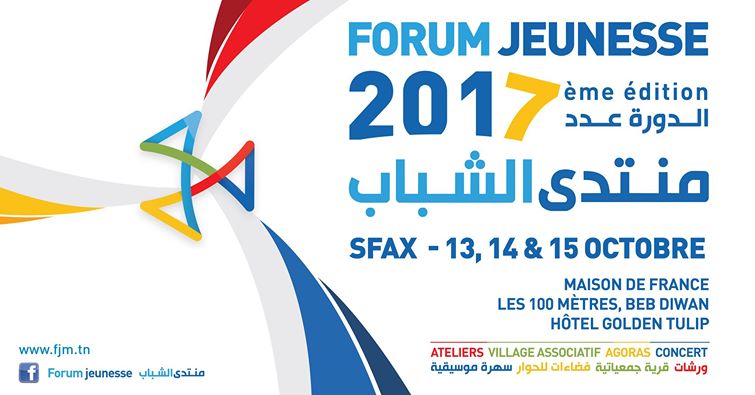 FICHE PROJET Ce document doit être renvoyé rempli avant le 30 octobre 2017, 23 :59,, à l'adresse suivante : contact@shanti.tn avec comme objet « Forum Jeunesse 2017– proposition de projet – nom de l’atelier »ActivitésDébut et finDéroulement prévuResponsableEx : Mise en place d’une action de sensibilisation dans les lycées15 janvier au 15 février2 réunions de préparation (1 avec l’équipe, 1 avec les enseignants)4 ateliers dans 4 lycéesChef de projet et 2 bénévolesDépenses Coût (en dinars tunisiens)Coordination et animation du projetFrais de communicationDéplacementsEquipement/MatérielHébergement et repasAutres (ex : loyer, frais, services…)Total